від 03.03.2018 № 55(о)Про  обмеження споживання природного газу в опалювальний сезон 2017-2018 років       Керуючись пунктами 19, 20 частини четвертої статті 42 Закону України ,, Про місцеве самоврядування в Україні“, Законами України ,,Про теплопостачання“, ,,Про житлово-комунальні послуги“, ,,Про забезпечення санітарного та епідеміологічного благополуччя населення“, Державними  санітарними правилами № 3231-85, 5.5.2.008-01 щодо забезпечення оптимального повітряно-температурного режиму в дитячих дошкільних та загальноосвітніх навчальних закладах, СНіП 2.04.05-91 ,,Опалення, вентиляція і кондиціювання“, ,,Правилами надання населенню послуг з централізованого опалення, постачання холодної та гарячої води і водовідведення“, затвердженими постановою Кабінету Міністрів України № 630 від 21.07.05 року, враховуючи рішення позачергового засідання Житомирської обласної комісії з питань техногенно-екологічної безпеки та надзвичайних ситуацій (протокол від 02.03.2018 року № 3), у зв’язку з можливим зниженням тиску газу у транзитному газопроводі внаслідок обмеження постачання природного газу на територію України та попередження захворювання на гостру респіраторну вірусну інфекцію:    1. Комунальному підприємству Новоград-Волинської міської ради „Новоград-Волинськтеплокомуненерго“ (Тодорович Л.М.), обмежити споживання природного газу на котельнях, які використовують його для опалення, шляхом зниження температури подачі теплоносія.    2. Управлінню освіти і науки Новоград-Волинської міської ради (Ващук Т.В.):     2.1. Призупинити освітній процес з 4 по 11 березня 2018 року включно у закладах загальної середньої та позашкільної освіти, які опалюються природним газом (НВК, ЗОШ № 2,3,5,7,8,9 СШ №4 та колегіум).    2.2. Рекомендувати закладам вищої освіти, які опалюються природним газом призупинити освітній процес.    3. Рекомендувати:    3.1. Новоград-Волинському району електричних мереж (Самчук О.В.) вжити необхідні заходи щодо недопущення неконтрольованого підвищення навантаження на електричні мережі.    3.2. Керівникам промислових підприємств міста Новограда-Волинського тимчасово зменшити використання природного газу.    4. Відділу інформації та зв’язків із громадськістю міської ради (Талько О.М.) оприлюднити це розпорядження на офіційному сайті Новоград-Волинської міської ради.      5. Контроль за виконанням цього розпорядження покласти на заступника міського голови Шалухіна В.А.Міський голова	           В.Л. Весельський 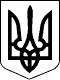 